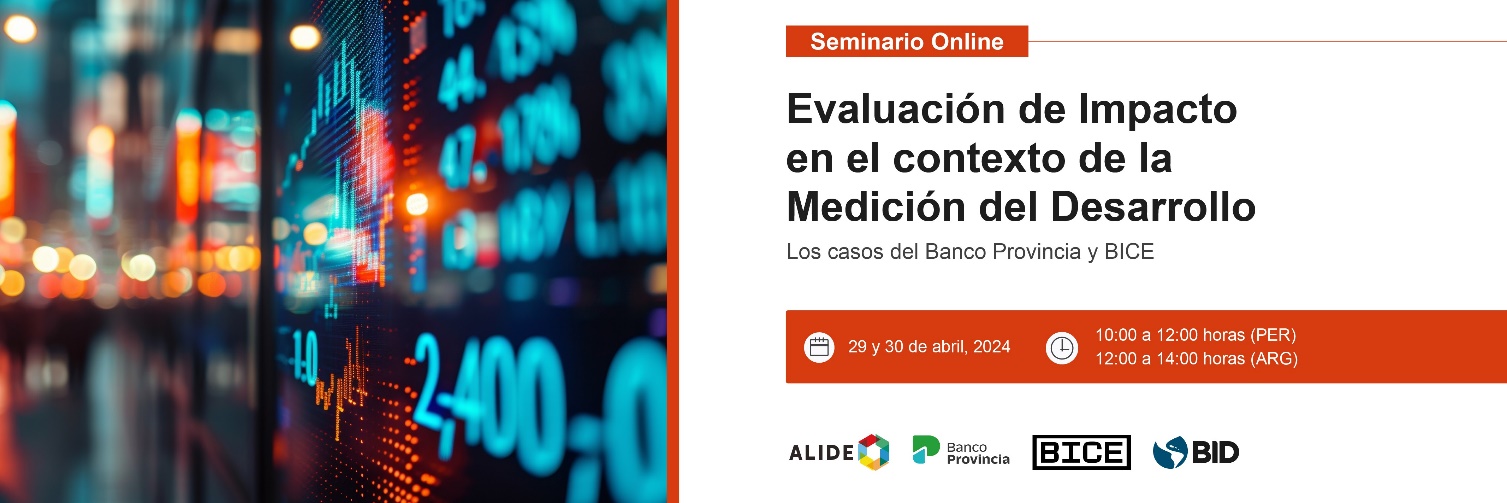 Solicitud de InscripciónCuota de InscripciónNombres y apellidos del participante: Nombres y apellidos del participante: Cargo: Cargo: Institución:Institución:Dirección: Dirección: Teléfono: E-mail:Tipo de Cuota: favor marcar la cuota que corresponda a su institución e indicar los datos de sus participantes.	Por inscripción de 1 participante: US$120 * (institución financiera miembro de ALIDE)                    US$140 * (institución no miembro de ALIDE) 	Por inscripción de 2 participantes: US$220 * (institución financiera miembro de ALIDE)                    US$250 * (institución no miembro de ALIDE)   	Por inscripción de 3 participantes: US$300 (institución financiera miembro de ALIDE) *                    US$350 (institución no miembro de ALIDE) * *Importe neto de descuento, cargo, retención u otros en el país del participanteForma de pago:El pago de la cuota podrá efectuarse mediante transferencia bancaria a la cuenta corriente de ALIDE N° 75022011-3 del Banco do Brasil S.A. (New York). Dirección del banco: 535 Madison Avenue - 33th floor, New York NY 10022, U.S.A., Tel. (1-646) 845-3700. ABA: 026003557. SWIFT: BRASUS33. E-mail: nykcorporate@bb.com.brSe solicita enviar copia de la transferencia al e-mail: jrodriguez@alide.org para la gestión de emisión de factura electrónica de ALIDE.